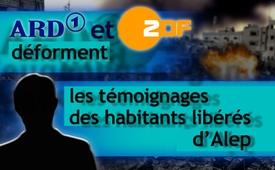 ARD et ZDF déforment les témoignages des habitants libérés d’Alep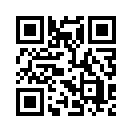 Pendant les six dernières années de guerre en Syrie, les principaux médias occidentaux comme ARD et ZDF ont fait des reportages sur les événements en Syrie presque exclusivement depuis le Caire en Egypte. Après la libération d’Alep-est par l’armée syrienne et ses alliés en décembre 2016 les journalistes de ZDF et ARD se sont rendus dans la zone en guerre pour faire des interviews avec les otages libérés.ARD et ZDF déforment les témoignages des habitants libérés d’Alep

Pendant les six dernières années de guerre en Syrie, les principaux médias occidentaux comme ARD et ZDF ont fait des reportages sur les événements en Syrie presque exclusivement depuis le Caire en Egypte. Après la libération d’Alep-est par l’armée syrienne et ses alliés en décembre 2016 les journalistes de ZDF et ARD se sont rendus dans la zone en guerre pour faire des interviews avec les otages libérés.
Ainsi, pour un court instant, après plusieurs semaines de désinformations et de propagande de guerre, le 7 décembre 2016 quelques voix authentiques des habitants libérés sont apparues dans leurs émissions. Ces informations de témoins sont diamétralement opposées à ce que les médias avaient propagé pendant des années.
« Les rebelles nous ont forcés à vivre la Sharia. » ou : « Les rebelles se cachaient parmi nous et nous ont utilisés comme bouclier humain. » De plus, les habitants libérés vantaient les mérites du président Assad. Ces déclarations et ces images ont été immédiatement enterrées sous les commentaires mensongers des présentateurs, qui les ont déformées en disant qu’ils avaient peur d’Assad. 

Le reporter de ZDF Uli Gack disait : « Les habitants libérés ont peur de la vengeance de leurs libérateurs à cause d’une probable suspicion de collaboration. » Par là les médias ont eux-mêmes dévoilé leur rôle absolument pas neutre dans le conflit syrien. 
Les rapports des médias occidentaux sur Mossoul et Alep sont diamétralement opposés aux informations des témoins sur place. La journaliste britannique Vanessa Beeley dit :

« La reconquête d’Alep dévoile la duperie des médias de ces quatre dernières années qui a aggravé la souffrance de la population civile parce qu’elle a empêché le gouvernement syrien et ses troupes de procéder à l’évacuation des civils. » 

Il faut démasquer cette duperie des médias et porter des témoignages véritables à la lumière. Ainsi des guerres actuelles peuvent être arrêtées et de nouvelles guerres pourront être empêchées.de fh. / db./sak.Sources:SOURCES :
https://propagandaschau.wordpress.com/2016/12/27/nach-derbefreiung-
von-ost-aleppo/ ǀ www.tagesschau.de/multimedia/sendung/tt-4899.htmlǀ www.zdf.de/nachrichten/heute/
zdf-heute-sendung-vom-07-12-2016-um-19-uhr-100.htmlCela pourrait aussi vous intéresser:#ARD-fr - www.kla.tv/ARD-frKla.TV – Des nouvelles alternatives... libres – indépendantes – non censurées...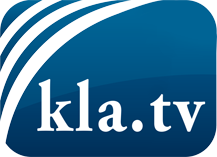 ce que les médias ne devraient pas dissimuler...peu entendu, du peuple pour le peuple...des informations régulières sur www.kla.tv/frÇa vaut la peine de rester avec nous! Vous pouvez vous abonner gratuitement à notre newsletter: www.kla.tv/abo-frAvis de sécurité:Les contre voix sont malheureusement de plus en plus censurées et réprimées. Tant que nous ne nous orientons pas en fonction des intérêts et des idéologies de la système presse, nous devons toujours nous attendre à ce que des prétextes soient recherchés pour bloquer ou supprimer Kla.TV.Alors mettez-vous dès aujourd’hui en réseau en dehors d’internet!
Cliquez ici: www.kla.tv/vernetzung&lang=frLicence:    Licence Creative Commons avec attribution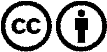 Il est permis de diffuser et d’utiliser notre matériel avec l’attribution! Toutefois, le matériel ne peut pas être utilisé hors contexte.
Cependant pour les institutions financées avec la redevance audio-visuelle, ceci n’est autorisé qu’avec notre accord. Des infractions peuvent entraîner des poursuites.